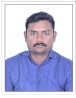 CURRICULUM VITAEName	:  Ashok C/o-Mobile No: +971501685421	E-mail		:  ashok.378708@2freemail.com Career Objective Seeking Sr. Planning / Billing Engineer level assignments in Project & Construction Management / Site Administration with a leading growth oriented organization involved in Civil and Mechanical oriented projects.Key Skills Sr. Planning Engineer,Handling clients, customers and sub-contractorsManagement of Site activitiesMicrosoft Office. Professional SynopsisA dynamic professional with over 13 years of experience in construction of Planning engineering works. A strategic planner with expertise in planning, scheduling and executing construction of high value EPC projects involving planning, budgeting and resource administration, with a flair for adopting modern construction methodologies.Expertise in resource planning, deployment, contracting, project billing & accounting and estimation driving towards the success of the project.Strong relationship management, communication skills with the ability to network with project members, consultants / clients / sub-contractors and other utility agencies with consummate ease. Work Experience: As Sr. Planning / Billing Engineer (Mechanical) 12 Years 08 MonthsAs a Planning / Billing Engineer (Mechanical) M/s. Onshore Construction, LLC, Client Name: - DANGOTE FERTILIZER LIMITED (AMMONIA PLANT), LAGOS, NIGERIA.Project: - Dangote Fertilizer Plant, (From June' 2016 to Feb’2017)Raise of pipe Support structure area wise client billing.Preparation of Daily Progress Report,Raise of Piping, Equipment & client billing.Interacting with client for getting the bills certified in time.Forwarding to vendors & preparing reconciliation &Project related documentation Handling.As an Planning Engineer (Mechanical), Afon Structure & Infra Pvt. Ltd 	Client Name:- Adani Mundra Solar Techno Park (PV) Ltd., Mundra, Kutch(From Mar’ 2016 to June'2016)Site Structural Erection of Photovelotic Building Area,  Preparation of Daily Progress Report,Drawing Received from Client,Preparation of bill of quantities, execution schedule for structural erection,Interacting with client for getting the bills certified in time,Raise Client Structural Billing,Drawing Received from Client  & Drawing Issue to Site,Check of Drawing Quantity Bill of Material (B.O.M) for billing purpose.As a Mechanical Engineer (Structural) M/s Era Infra Engg. Ltd.Bhilai Steel Plant (SAIL Plant), (Project at SMS #3), (From Jan’ 2015 to Feb’ 2016Structural Erection in-charge of SMS#3 Project. Preparation of Daily Progress Report,Drawing Received from Client,Preparation of bill of quantities, execution schedule for structural erection. Interacting with client for getting the bills certified in time. LARSEN & TOUBRO LIMITED (CONSTRUCTION DIVISION)   		 (From July 2004 to Dec 2014) Tata Steel Limited, Jamshedpur Site 		-(Project at Sinter Plant # 3 & 4Area) (July 2004 to July 2008) Bhushan Steel & Power Limited, Angul Site 	–(Project at Blast Furnace Area) (July 2008 to Jan 2009) Vedanta Aluminum Limited, Lanjigarh Site	-(Project at Precipitation Tank Area) (Feb 2009 to Sept 2010) Utkal Alumina International Ltd., Tikiri Site	–(Project at Precipitation Tank Area) (Sept 2010 to Oct 2012) Jindal Steel & Power Limited, Angul Site 	-(Project at S.M.S & D.R.I Area) (Oct 2012 to Jan 2014) Nabha Power Limited, Rajpura Site       		-(Project at A.H.P & C.H.P Area)             	 (Jan 2014 to Oct 2014) Northern Coal field Limted, Khadia, Site		-(Project at C.H.P Area)			(Oct 2014 to Dec 2014)Preparation of Daily Progress Report,  Drawing Received from Client  & Drawing Issue to Site,Find in Drawing Bill of Material (B.O.M), Raise Client Structural Billing,Raise of Client Manpower Supply& Escalation Bill,Client Invoicing and follow up with Client,Interacting with client for getting the bills certified in time,Sub-Contractors Checking & Billing,follow up and maintaining proper records,Road permit collection from client,Forwarding to vendors & preparing reconciliation,Project related documentation Handling.Working in EIP (From July 2005 to Dec 2014)Current CTC 			Rs. 11.25 Lac. P.ANotice Period			Immediate Academic:Diploma (Mechanical)    S.C.T.E.V.T, Odisha    63% 	(2642)	1st		2014Intermediate 		Patna Board, Bihar 	48% 	(428)	2nd		1996Matriculation		Patna Board, Bihar	53% 	(477)	2nd		1994Additional QualificationPRIMAVERA P6		: CAD Academy, BhilaiComputer Literacy Program   : CEDTI, New Delhi	59% (351)  2nd 	2006 Diploma in Information Technology in CEDTI (New Delhi), Jamshedpur.Personal Static’sDate of Birth 			: 16th Jan 1976Language Proficiency 	: Hindi & English.Gender 			: Male Marital Status			: MarriedNationality  			: Indian 	I hereby declare that all the information given is true to the best of my knowledge and belief.